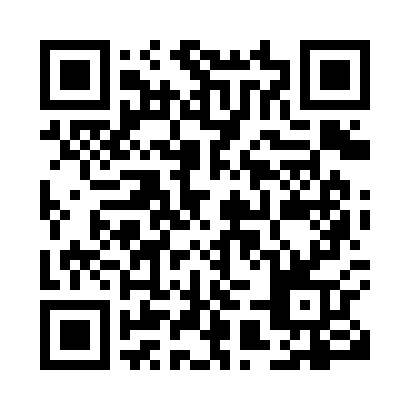 Prayer times for Pala, ChadWed 1 May 2024 - Fri 31 May 2024High Latitude Method: NonePrayer Calculation Method: Muslim World LeagueAsar Calculation Method: ShafiPrayer times provided by https://www.salahtimes.comDateDayFajrSunriseDhuhrAsrMaghribIsha1Wed4:315:4411:573:126:117:202Thu4:305:4311:573:136:117:203Fri4:305:4311:573:136:127:214Sat4:295:4311:573:136:127:215Sun4:295:4211:573:146:127:216Mon4:295:4211:573:146:127:217Tue4:285:4211:573:156:127:228Wed4:285:4211:573:156:127:229Thu4:275:4111:573:156:127:2210Fri4:275:4111:573:166:137:2211Sat4:275:4111:573:166:137:2312Sun4:265:4111:573:176:137:2313Mon4:265:4011:573:176:137:2314Tue4:265:4011:573:176:137:2415Wed4:255:4011:573:186:147:2416Thu4:255:4011:573:186:147:2417Fri4:255:4011:573:186:147:2518Sat4:255:4011:573:196:147:2519Sun4:245:4011:573:196:147:2520Mon4:245:3911:573:206:157:2521Tue4:245:3911:573:206:157:2622Wed4:245:3911:573:206:157:2623Thu4:245:3911:573:216:157:2624Fri4:235:3911:573:216:157:2725Sat4:235:3911:573:216:167:2726Sun4:235:3911:583:226:167:2827Mon4:235:3911:583:226:167:2828Tue4:235:3911:583:226:167:2829Wed4:235:3911:583:236:177:2930Thu4:235:3911:583:236:177:2931Fri4:235:3911:583:246:177:29